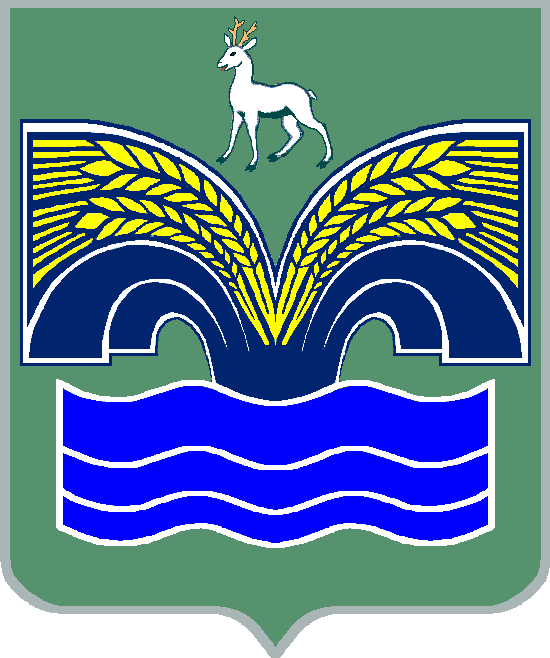 АДМИНИСТРАЦИЯМУНИЦИПАЛЬНОГО РАЙОНА КРАСНОЯРСКИЙ                           САМАРСКОЙ ОБЛАСТИРАСПОРЯЖЕНИЕот  14.09.2023   № 110-рО внесении изменений в Календарный план физкультурных мероприятий и спортивных мероприятий муниципального района Красноярский Самарской области на 2023 год, утвержденный распоряжением администрации муниципального района Красноярский Самарской области от 30.12.2021 №170-рВ  соответствии с п. 3 ч. 4 ст. 36 Федерального закона от 06.10.2003                 № 131-ФЗ «Об общих принципах организации местного самоуправления в Российской Федерации», п.5 ст. 44 Устава муниципального района Красноярский Самарской области, принятого решением Собрания представителей муниципального района Красноярский Самарской области от 14.05.2015 № 20-СП, п. 5 ч.1 ст. 9 Федерального закона от 04.12.2007                           № 329-ФЗ «О физической культуре и спорте в Российской Федерации», 1. Внести в Календарный план физкультурных мероприятий и спортивных мероприятий муниципального района Красноярский Самарской области на 2023 год, утвержденный распоряжением администрации муниципального района Красноярский Самарской области от 30.12.2022 №170-р (с изменениями от 30.06.2023  №87-р ), следующие изменения: часть I Календарного плана физкультурных мероприятий и спортивных мероприятий муниципального района Красноярский Самарской области на 2023 год изложить в редакции согласно приложению 1 к настоящему распоряжению;Часть III Календарного плана физкультурных мероприятий и спортивных мероприятий муниципального района Красноярский Самарской области на 2023 год изложить в редакции согласно приложению 2 к настоящему распоряжению.2. Признать утратившим силу распоряжение администрации муниципального района Красноярский Самарской области от 30.06.2023  №87-р «О внесении изменений в Календарный план физкультурных мероприятий и спортивных мероприятий муниципального района Красноярский Самарской области на 2023 год, утвержденный распоряжением администрации муниципального района Красноярский Самарской области».3. Опубликовать настоящее распоряжение в газете «Красноярский вестник» и разместить на официальном сайте Администрации муниципального района Красноярский Самарской области в сети Интернет.4. Настоящее распоряжение вступает в силу со дня его официального опубликования. 5. Контроль выполнения настоящего распоряжения возложить на заместителя Главы муниципального района Красноярский Самарской области по социальным вопросам С.А.Балясову.Глава района                                                                               М.В.БелоусовСамойлов  2-01-66  «Часть IКалендарного плана физкультурных мероприятий и спортивных мероприятий муниципального района Красноярский Самарской области на 2023 годФизкультурные  мероприятия муниципального района Красноярский Самарской области среди детей, учащейся молодёжи, среди лиц средних и старших возрастных групп населения, в том числе физкультурные мероприятия Всероссийского физкультурно-спортивного комплекса «Готов к труду и обороне»».«Часть IIIКалендарного плана физкультурных мероприятий  и спортивных мероприятий муниципального района Красноярский Самарская области на 2023 год Спортивные мероприятия по видам спорта регионального, межрегионального, всероссийского, международного уровней, вошедшие в Единый календарный план региональных, межрегиональных, всероссийских и международных спортивных мероприятий, в которых принимают участие спортивные сборные команды муниципального района Красноярский Самарской области.	».Приложение 1к распоряжению администрации муниципального района Красноярский Самарской областиот 14.09.2023 № 110-р№Наименованиефизкультурного мероприятия или спортивного мероприятияСрокипроведенияМестопроведенияПланируемоеколичество участниковНаименование организатора мероприятия1234561.Рождественский турнир по настольному теннису, шахматам январьМКУ «Красноярский спортивный комплекс» с.Красный Яр ул.Советская д.47 (далее МКУ «КСК»)30МКУ «КСК»2.Первенство среди городских и сельских поселений муниципального района Красноярский Самарской области по хоккею январь – февральпо назначению100МКУ «КСК»3.Турнир по боксу среди юношей 2010 г.р. и старше, посвященного памяти МС СССР А.В.Бернова январьг.о.Самара4Федерация бокса Самарской области4.Спортивный фестиваль 
«Царь горы» январь пгт. Волжский150 СГОО ДМСТК «Контур»5.Первенство среди городских и сельских поселений муниципального района Красноярский Самарской области по лыжным гонкам январьпо назначению50МКУ «КСК»6.Чемпионат и Первенство  муниципального района Красноярский Самарской области по лыжным гонкам среди школьников январьпо назначению50МКУ «КСК»,Структурное подразделение детско-юношеская спортивная школа ГБОУ средняя общеобразовательная школа с.Красный Яр (далее – ДЮСШ)7.Региональный этап «Всероссийских спортивных сельских игр». Зимний полиатлонянварь –февральУчебно-спортивный центр «Чайка»                        п. Управленческий                г.о. Самара4Министерство спорта Самарской области8.Региональный этап «Всероссийских спортивных сельских игр». Лыжные гонкиянварь –февральУчебно-спортивный центр «Чайка»                         п. Управленческий                   г.о. Самара4Министерство спортаСамарской области9.Областной турнир среди  муниципальных районов Самарской области по хоккеюянварь –февральСК «Маяк» г. Самара,СК «Ипподром-Арена» г. Самара25Министерство спортаСамарской области10.Всероссийские соревнования юных хоккеистов на призы клуба «Золотая шайба» в Самарской области. Зональный и финальный этапыянварьг.о. Самара17Министерство спорта Самарской области11.Первенство Самарской области среди юниоров по тяжелой атлетикеянварьг.Тольятти3Федерация тяжелой атлетики Самарской области12.Первенство муниципального района Красноярский Самарской области по хоккею среди юношей январьмуниципальный район Красноярский Самарской области,        стадион «Старт»           п. Светлое Поле45МКУ «КСК», ДЮСШ13.Первенство Самарской области среди юношей и девушек до 18 лет по легкой атлетике (в закрытом помещении)январьг.о. Самара12Министерство спорта Самарской области14.Первенство г.о. Самара по боксу среди юношей 2005-2012 г.р.январь-майг.о. Самара5Министерство спорта Самарской области,Федерация бокса г.о.Самара15.Первенство Самарской области по боксу среди юношей 2005-2012 г.р.январь-майпо назначению5Министерство спорта Самарской области16.Первенство центрального совета ФСО-Профсоюзов России по боксу среди юношей 2005-2012 г.р.январь-майпо назначению5Министерство спорта Самарской области17.Первенство Самарской области по самбо среди юношей и девушек 14-16 летянварьг.о. Самара5Министерство спорта Самарской области18.Первенство среди городских и сельских поселений муниципального района Красноярский Самарской области по волейболу среди мужских командянварь –февральпо назначению80МКУ «КСК»19.Первенство среди городских и сельских поселений муниципального района Красноярский Самарской области по волейболу среди женских командянварь –февральпо назначению80МКУ «КСК»20.Первенство среди городских и сельских поселений муниципального района Красноярский Самарской области по баскетболуянварь –мартпо назначению60МКУ «КСК»21.Первенство среди городских и сельских поселений муниципального района Красноярский Самарской области по мини-футболуянварь –мартФизкультурно-оздоровительный комплекс п. Мирный100МКУ «КСК»22.Первенство муниципального района Красноярский Самарской области по сумоянварьМКУ «КСК»80МКУ «КСК»23.Муниципальный этап Всероссийской массовой лыжной гонки «Лыжня России»   февральп.г.т.Волжский100МКУ «КСК»24.Турниры по дартсу, бильярду, шахматам, посвященные Дню защитника Отечества февральМКУ «КСК»60МКУ «КСК»25.Открытое первенство г.о.Отрадный по боксу среди юношей 2005-2012г.р.февральг.о.Отрадный5Федерация бокса Самарской области26.Открытый турнир по хоккею, посвященный Дню защитника Отечества, среди взрослыхфевральс.Красный Яр,п.Светлое Поле60МКУ «КСК»27.Турнир муниципального района Красноярский Самарской области по хоккею среди школьников, посвященный Дню защитника ОтечествафевральМКУ «КСК»45МКУ «КСК»,Северо-Западное управление Министерства образования и науки Самарской области,администрация с.п.Красный Яр28.Областной зимний фестиваль ВФСК ГТО среди обучающихся образовательных организаций Самарской областифевральУчебно-спортивный центр «Чайка»               п. Управленческий         г.о.Самара13Министерство спорта Самарской области,Министерство образования и науки Самарской области29.Соревнования по шахматам среди школьников муниципального района Красноярский Самарской областифевральГБОУ средняя общеобразовательная школа  с. Красный Яр100СП ДОД «Детско-юношеский центр «Открытие» ГБОУ СОШ с.Красный Яр30.Открытый турнир по баскетболу, посвященный Дню защитника Отечествафевральп.Мирный60МКУ «КСК»31.Региональный этап «Всероссийских спортивных сельских игр». Волейбол, мужчиныфевраль-мартпо назначению15Министерство спорта Самарской области32.Первенство муниципального района Красноярский Самарской области по настольному теннисуфевральМКУ «КСК»20МКУ «КСК»33.Всероссийский турнир РЕТРО-ДЗЮДО среди ветерановфевраль-мартг.Москва2Министерство спорта34.Открытый турнир памяти тренера по самбо и дзюдо Александра Николаевича Разживинафевральп.Мирный150МКУ «КСК»35.Областные соревнования по лыжным гонкам среди юношей и девушекмартс. Сосновка, муниципальный район Безенчукский15Министерство образования и науки Самарской области36.Спортивный фестиваль, посвящённый 8 марта  март МКУ «КСК»100МКУ «КСК»37.Соревнования по лыжным гонкам «Закрытие сезона»мартп.Волжский100МКУ «КСК»38.Первенство Самарской области среди юношей и девушек до 16 лет по легкой атлетике (в закрытом помещении)мартг.о. Самара12Министерство спорта Самарской области39.Первенство Самарской области по сумо среди юношей и девушек 2005 г.р. и младшемарт – апрельг.о.Самара20Министерство спорта Самарской области40.Первенство Самарской области по самбо среди юношей и девушек 12-14 летмартг.о. Самара6Министерство спорта Самарской области41.Соревнования по лыжным гонкам среди команд юношей и девушек 2005 г.р. и младшемартг.о.Самара12Министерство образования и науки Самарской области42.Региональный этап «Всероссийских спортивных сельских игр». Волейбол, женщинымарт-апрельпо назначению15Министерство спорта Самарской области43.Спартакиада обучающихся общеобразовательных организаций Самарской области по мини-футболу. 2011-2012 г.р.мартс.Подбельск, Похвистневский район12Министерство образования Самарской области 44.Спартакиада обучающихся общеобразовательных организаций Самарской области по мини-футболу. 2009-2010 г.р.мартс.Подбельск, Похвистневский район12Министерство образования Самарской области 45.Открытый турнир, посвященный женскому Дню 8 Марта, по волейболумартМКУ «КСК»60МКУ «КСК»46.Областные зональные соревнования по баскетболу в программе областной спартакиады учащихся общеобразовательных учреждений среди девушекмартФизкультурно-оздоровительный комплекс            п. Мирный15Министерство образования и науки Самарской области47.Областные зональные соревнования по баскетболу в программе областной спартакиады учащихся общеобразовательных учреждений среди юношеймартФизкультурно-оздоровительный комплекс    п. Мирный15Министерство образования и науки Самарской области48.Открытое первенство муниципального района Красноярский Самарской области по тяжелой атлетикемартМКУ «КСК»30МКУ «КСК»49.Кубок муниципального района Красноярский Самарской области по конному спорту (конкур, выездка) в помещении. Соревнования по конному спорту среди детей и юношеймартДетско- юношеская конно-спортивная школа с. Красный Яр40ГБОУ средняя общеобразовательная школа  с. Красный ЯрДетско-юношеская конно-спортивная школа с. Красный Яр50.Спартакиада муниципального района Красноярский Самарской области среди молодежи допризывного возрастамартМКУ «КСК»50МКУ «КСК»51.Областные финальные соревнования по баскетболу в программе областной спартакиады учащихся общеобразовательных учреждений среди юношейапрельФизкультурно-оздоровительный комплекс           п.Мирный15Министерство образования и науки Самарской области52.Спартакиада инвалидов муниципального района Красноярский Самарской областиапрельМКУ «КСК»70МКУ «КСК», Красноярское отделение общественной организации «Всероссийское общество инвалидов»53.Чемпионат Самарской области по тяжелой атлетикеапрельг.Тольятти3Федерация тяжелой атлетики Самарской области54.Турнир памяти М.А. Пустозвонова по футболу апрельпгт. Новосемейкино60МКУ «КСК»55.Региональный этап «Всероссийских спортивных сельских игр». ШашкиапрельБаза отдыха «Радуга»,                п. Прибрежный3Министерство спорта Самарской области56.Региональный этап «Всероссийских спортивных сельских игр». Настольный теннисапрельУчебно-спортивный центр Грацияг.о. Самара3Министерство спорта Самарской области57.Первенство Самарской области среди юношей и юниоров по тяжелой атлетикеапрельг.о.Тольятти4Министерство спорта Самарской области58.Соревнования по легкой атлетике среди юношей и девушек на призы МБУ «СШОР №2»апрельг.о.Самара4Федерация легкой атлетики Самарской области59.Открытый городской турнир памяти заслуженных тренеров Быстрова К.В., Клещева Н.М., Морщинина А.И. по боксу среди юношейапрельг.о.Самара7Министерство спорта60.Первенство Самарской области среди юношей и девушек до 18 лет по тяжелой атлетикеапрельг.Тольятти3Федерация тяжелой атлетики Самарской области61.Турнир Самарской области среди юниоров и юниорок, юношей и девушек памяти тренера К.А. Емельянова по легкой атлетикеапрельстадион «ЛУЧ»г. Чапаевск12Министерство спорта Самарской области62.Областной турнир среди муниципальных районов Самарской области по футболумай-октябрьпо назначению30Министерство спорта Самарской области63.Турнир по самбо «Средняя Волга»майг.Сызрань5Федерация дзюдо и самбо Самарской области64.Региональный этап «Всероссийских спортивных сельских игр». Гиревой спортмай-июньСК «Черноречье»пгт.Рощинский, муниципальный район Волжский Самарской области7Министерство спорта Самарской области 65.Турнир по футболу, стритболу, дартсу, бильярду, шахматам, гиревому спорту, армрестлингу, посвященный Дню ПобедымайМКУ «КСК»300МКУ «КСК»66.Первенство среди городских и сельских поселений муниципального района Красноярский Самарской области по футболус мая по августПо назначению60МКУ «КСК»67.Первенство муниципального района Красноярский Самарской области по легкой атлетике памяти Н.С.РусановамайМКУ «КСК»100МКУ «КСК»68.Соревнования среди юношей и девушек до 18 лет по легкой атлетикемайг.о. Чапаевск15Министерство образования и науки Самарской области69.Первенство муниципального района Красноярский Самарской области по боксу майс.Красный Яр35МКУ «КСК»70.Соревнования по спортивному туризму среди школьников муниципального района Красноярский Самарской областимайГБОУ Средняя общеобразовательная школа  с. Красный Яр100СП ДОД «Детско-юношеский центр «Открытие» ГБОУ СОШ с.Красный Яр71.Первенство Самарской области среди юношей и девушек до 18 лет по легкой атлетикемайг.о.Новокуйбышевск5Министерство образования и науки Самарской области72.Открытое первенство муниципального района Красноярский Самарской области по самбомайФизкультурно-оздоровительный комплекс п.Мирный50МКУ «КСК»73.Спартакиада лиц старшего возраста муниципального района Красноярский Самарской областимайМКУ «КСК»50МКУ «КСК»74.Первенство Самарской области среди юношей и девушек до 16 лет по легкой атлетикемайг.о. Самара5Министерство образования и науки Самарской области75.Соревнования спортивных семей, посвященные «Дню защиты детей»1 июняМКУ «КСК»40МКУ «КСК»76.Летний фестиваль Всероссийского физкультурно-спортивного комплекса «Готов к труду и обороне» (ВФСК ГТО) среди обучающихся образовательных организаций Самарской областииюньг.о. Самара15Министерство спорта Самарской области,министерство образования и науки Самарской области77.День велосипедиста.Велофестиваль ВЕЛИКий июньМКУ «КСК»60МКУ «КСК»78.Чемпионат и первенство муниципального района Красноярский Самарской области по конному спорту (конкур, выездка, пони)июньДетско-юношеская конно-спортивная школа с. Красный Яр50ГБОУ средняя общеобразовательная школа с. Красный Яр, МКУ «КСК»79.Спартакиада Самарской области среди лиц старшего возрастаиюньп. Прибрежный г.о.Самара8Министерство спорта Самарской области80.Областной турнир «Лето с футбольным мячом», юноши – две возрастные группы, девушки – две возрастные группы (муниципальный этап)июньмуниципальный район Красноярский Самарской области        стадион «Старт»           п. Светлое Поле90Администрация муниципально района Красноярский Самарской области,Северо-Западное управление министерства образования и науки Самарской области,местное отделение Всероссийской политической партии «ЕДИНАЯ РОССИЯ»81.Фестиваль  Всероссийского физкультурно-спортивного комплекса «ГТО»июньМКУ «КСК»50Министерство спорта Самарской области82.Спортивный фестиваль«Песчаный трейл»3-4 июнямуниципальный район Красноярский Самарской области, с.Малая Царевщина 400 СГОО ДМСТК «Контур»83.Региональный этап «Всероссийских спортивных сельских игр». Соревнования спортивных семейиюньУчебно-спортивный центр «Чайка»                       п. Управленческий              г.о. Самара3Министерство спорта Самарской области84.Региональный этап «Всероссийских спортивных сельских игр». Городошный спортиюньУчебно-спортивный центр «Чайка»                          п. Управленческий               г.о. Самара3Министерство спорта Самарской области85.Областной турнир «Лето с футбольным мячом», юноши – две возрастные группы, девушки – две возрастные группы (групповой этап)июльмуниципальный район Красноярский Самарской области,        стадион «Старт»           п. Светлое Поле60МКУ «КСК»,Северо-Западное управление министерства образования и науки Самарской области,местное отделение Всероссийской политической партии  «ЕДИНАЯ РОССИЯ»86.Соревнования «Высший класс» среди родителей учащихся образовательных учрежденийиюльМКУ «КСК»50МКУ «КСК»87.Турнир по волейболу, посвященный столетию волейбола в РоссиииюльМКУ «КСК»100МКУ «КСК»88.Турнир по сумо среди юношей до 15 лет и 17 лет «Самара Open Комус Fest» г.Самара 27 июля г.Самара 20ООО «Комус»89.Спортивный фестиваль муниципального района Красноярский Самарской области ,посвященный Дню Физкультурника августМКУ «КСК»300МКУ «КСК»90.Фестиваль конного спорта Самарской областиавгустмуниципальный район Красноярский Самарской области, п.Конезавод1500Администрация муниципального района Красноярский Самарской области 91.Областной турнир «Лето с футбольным мячом», юноши – две возрастные группы, девушки – две возрастные группы (зональный и финальный этап)августг.о. Самара32Министерство спорта Самарской области92.Региональный этап «Всероссийских спортивных сельских игр» по полиатлонуавгустФизкультурно-оздоровительный комплекс «Нефтяник»г. Отрадный4Министерство спорта Самарской области93.Областная спартакиада  среди  муниципальных районов по легкой атлетикеавгуст-сентябрьФизкультурно-оздоровительный комплекс «Нефтяник»г. Отрадный10Министерство спорта Самарской области94.Всероссийский турнир по боксу памяти отличника народного образования РСФСР Шишкина И.С. среди юношейавгустг.Соль-Илецк5Федерация бокса Оренбургской области95.Чемпионат и первенство Самарской области (конкур) по конному спортуавгустДетско- юношеская конно-спортивная школа с. Красный Яр80Самарская областная федерация конного спорта96.Открытое Первенство Красноярского района по каратэ шотоканавгустМКУ «КСК»200МКУ «КСК»97.Первенство среди городских и сельских поселений муниципального района Красноярский Самарской области по шашкамсентябрьМКУ «КСК»26МКУ «КСК»98.Фестиваль футбола Красноярского района сентябрьмуниципальный район Красноярский Самарской области, стадион «Старт»         п.Светлое Поле150МКУ «КСК»99.Турнир по мини-футболу среди ветерановсентябрьмуниципальный район Красноярский Самарской области, стадион «Старт»         п.Светлое Поле60МКУ «КСК»100.Областные зональные соревнования по футболу в программе областной спартакиады учащихся общеобразовательных учреждений среди юношей 2006 г.р.сентябрьг. Сергиевск22Министерство образования и науки Самарской области101.Областные соревнования по футболу среди юношей 2009 г.р. и младшесентябрьп.Стройкерамика20Министерство образования и науки Самарской области102.Открытое Первенство муниципального района Красноярский по Киокусинкайсентябрьп.Мирный150МКУ «КСК»103.Всероссийские спортивные соревнования школьников «Президентские состязания». Финал.сентябрьКраснодарский край13Министерство образования и науки Российской Федерации104.Областная спартакиада среди муниципальных районов по баскетболу среди женщинсентябрь-октябрьпо назначению15Министерство спорта Самарской области105.Всероссийский день бега «Кросс нации — 2023»сентябрьпо назначению10Министерство спорта Самарской области106.Турнир по волейболу среди детских команд октябрьМКУ «КСК»100МКУ «КСК»107.Первенство среди городских и сельских поселений муниципального района Красноярский по дартсу октябрьМКУ «КСК»25МКУ «КСК»108.Спортивный фестиваль
«СОКский трейл»7 октября с.Малая Царевщина200 СГОО ДМСТК «Контур»109.Всероссийские соревнования по шахматам среди обучающихся, проживающих в сельской местностиоктябрьЗагородный комплекс Циолковский100Министерство спорта Самарская области110.Открытый турнир Самарской области по боксу среди юношейоктябрьмуниципальный район Безенчукский,Самарской области п.г.т. Осинки5Министерство спорта Самарской области111.Турнир Самарской области, посвященный памяти участника Великой Отечественной войны В.И. Сапрунова, по боксуоктябрьмуниципальный район КинельскийСамарской области, с. Кротовка5Министерство спорта Самарской области112.Областные финальные соревнования по футболу в программе областной спартакиады учащихся общеобразовательных учреждений среди юношейоктябрьмуниципальный район Сергиевский  Самарской области,        с. Сергиевск22Министерство образования и науки Самарской области113.Областной открытый турнир по волейболу среди юношей, посвященный памяти Героя Советского Союза М.П. Крыгинаоктябрьмуниципальный район Кинель-Черкасский  Самарской области,         с. Кинель-Черкассы13Министерство спорта Самарской области114.Областной открытый турнир по волейболу среди девушек, посвященный памяти Героя Советского Союза М.П. Крыгинаоктябрьмуниципальный район Кинель-Черкасский  Самарской области,         с. Кинель-Черкассы13Министерство спорта Самарской области115.Областные соревнования по легкоатлетическому кроссу среди юношей и девушек 2006 г.р. и младшеоктябрьмуниципальный район Безенчукский Самарской области,п. Сосновка13Министерство образования и науки Самарской области116.Областная спартакиада среди муниципальных районов по баскетболу среди женщиноктябрьпо назначению15Министерство спорта Самарской области117.Первенство Самарской области среди юношей до 16 лет по тяжелой атлетикеоктябрьг.Тольятти3Федерация тяжелой атлетики Самарской области118.Турнир «Открытие сезона» по шахматамоктябрьМКУ «КСК»20МКУ «КСК»119.Открытый областной турнир по Смешанному рукопашному бою, посвящённый погибшим бойцам ВС РФ в н.п.Макеевка Донецкой Народной Республикиоктябрьп.Мирный 200МКУ «КСК»120.Соревнование по настольным спортивным играм «Надежда» среди лиц с ОВЗ и лиц старшего возрастаоктябрь-ноябрьмуниципальный район Красноярский Самарской области300МКУ «КСК»121.Турнир г.о.Самара по боксу «Лучший Боксер Года»ноябрьг. Самара2Федерация бокса Самарской области122.Областная спартакиада  среди  муниципальных районов по дартсуноябрьОООБаза отдыха Радуга,п. Прибрежный3Министерство спорта Самарской области123.Первенство среди городских и сельских поселений муниципального района Красноярский Самарской области по шахматамноябрьМКУ «КСК»25МКУ «КСК»124.Областные зональные соревнования по волейболу в программе областной спартакиады учащихся общеобразовательных учреждений среди девушек 2003 г.р. и младше II группыноябрьмуниципальный район Сергиевский  Самарской области,         с. Сергиевск14Министерство образования и науки Самарской области125.Турнир по настольному теннису, посвященный Дню народного единстваноябрьМКУ «КСК»20МКУ «КСК»126.Областной турнир среди  муниципальных районов по мини-футболу (футзалу)ноябрьпо назначению15Министерство спорта Самарской области127.Областные зональные соревнования по волейболу в программе областной спартакиады учащихся общеобразовательных учреждений среди юношейноябрьмуниципальный район Сергиевский  Самарской области,         с. Сергиевск14Министерство образования и науки Самарской области128.Открытый турнир муниципального района Красноярский Самарской области по тяжелой атлетикеноябрьМКУ «КСК»30МКУ «КСК»129.Чемпионат и первенство муниципального района  Красноярский Самарской области по конному спорту (конкур, выездка, пони) в помещенииноябрьДетско-юношеская конно-спортивная школа с.Красный Яр60ГБОУ средняя общеобразовательная школа с. Красный Яр130.Кубок министерства образования и науки Самарской области по конному спорту (конкур, выездка)ноябрьДетско-юношеская конно-спортивная школа с.Красный Яр40ГБОУ средняя общеобразовательная школа с. Красный Яр131.Открытое первенство г.о.Чапаевск по боксу среди юношей                      2005-2012 г.р.ноябрьг.о.Чапаевск5Федерация бокса Самарской области132.Открытое первенство г.о. Похвистнево по боксу среди юношей                        2005-2012 г.р.ноябрьг.о.Похвистнево5Федерация бокса Самарской области133.Областной турнир среди  муниципальных районов по мини-футболу(ветераны 40 лет)ноябрь-декабрьпо назначению15Министерство спорта Самарской области134.Личное первенство муниципального района Красноярский Самарской области по шахматамноябрь-декабрьМКУ «КСК»20МКУ «КСК»135.Всероссийский турнир по боксу памяти В.А.Шишовадекабрьг. Самара1Федерация бокса Самарской области136.Турнир по волейболу памяти В.А. Якушева  среди женщин декабрьМКУ «КСК»50МКУ «КСК»137.Турнир по волейболу памяти В.А. Якушева среди мужчиндекабрьМКУ «КСК»70МКУ «КСК»138.Первенство м.р. Красноярский по хоккею в рамках Всероссийских соревнований на призы клуба «Золотая шайба»декабрьМКУ «КСК»60МКУ «КСК»,Северо-Западное управление министерства образования и науки Самарской области139.Соревнования по тяжелой атлетике «Кубок Афонина»декабрьг.Тольятти3Федерация тяжелой атлетики Самарской области140.Соревнования по лыжным гонкам «Открытие сезона»декабрьп.г.т. Волжский80МКУ «КСК»141.Областные финальные соревнования по волейболу в программе областной спартакиады учащихся общеобразовательных учреждений среди юношейдекабрьмуниципальный район Кинель-Черкасский Самарской области,        с. Кинель-Черкассы14Министерство образования и науки Самарской области142.Соревнования  по боксу  «Память» среди юниоров 17-18 лет декабрьг.о.Жигулевск6Министерство спорта Самарской области143.Соревнования Самарской области по конному спорту среди всадников на лошадях до 150 см в холке «Новогодний карнавал»декабрьДетско-юношеская конно-спортивная школа с.Красный Яр30ГБОУ средняя общеобразовательная школа с. Красный Яр144.Турнир по шахматам, шашкам и бильярду, посвященный памяти Долбилкина В.Н.   декабрьМКУ «КСК»30МКУ «КСК»145.Открытый традиционный межрегиональный Новогодний турнир по боксудекабрьг. Бугуруслан4Федерация бокса Самарской областиПриложение 2к распоряжению администрации муниципального района Красноярский Самарской областиот  14.09.2023  №  110-р№Наименованиефизкультурного мероприятия или спортивного мероприятияСрокипроведенияМестопроведенияПланируемоеколичество участниковНаименование организатора мероприятия123456Дартс. Первенство Приволжского федерального округафевральг.Ижевск2Министерство спорта Российской ФедерацииКонный спорт. Всероссийские соревнования по конному спорту «Кубок Победы» майг.Москва5Многофункциональ-ный коневодческий центр «Ориент» 3.Конный спорт. Чемпионат и первенство Приволжского федерального округа по конкуруиюльСаратовская область5КСК «Гермес»4.Конный спорт.Первенство Самарской области (вольтижировка) по конному спортуиюльмуниципальный район Красноярский Самарской области,п.г.т. Мирныйуд. Энтузиастов,1КСК ИП Коршунов А.В.40КСК ИП Коршунов А.В. 5.Конный спорт.Лично-командный кубок КСК «Ундоры»июльУльяновская область8КСК «Ундоры» 6.Конный спорт. Чемпионат и первенство Самарской области (выездка) по конному спортуиюльСамарская область6НП СКОК «Гран-При» 7.Соревнования Самарской области по конному спорту «Кубок Губернатора Самарской области» августСамарская область10КСК «ВИОЛА» 8.Конный спорт. Всероссийские соревнования по конкурусентябрьСаратовская область5КСК «Гермес» 9.Конный спорт. Лично-командный кубок                    КСК «Ундоры»сентябрьУльяновская область10КСК «Ундоры» 10.Кубок республики Татарстан по конному спортусентябрь-октябрьРеспублика Татарстан6МКСК «Казань»11.Самбо. Первенство Приволжского федерального округамартг. Казань2Министерство спорта Российской Федерации12.Чемпионат России по самбо среди ветерановмайг. Ржев2Министерство спорта Российской Федерации13.Чемпионат России по дзюдо среди ветерановавгуст-сентябрьпо назначению2Министерство спорта Российской Федерации14.Корпоративные игры ВФСО «Трудовые резервы», 3 этапсентябрьУльяновская область2Министерство спорта Российской Федерации,ВФСО «Трудовые резервы»15.Чемпионат мира среди мастеров по самбосентябрьг.Уральск, Республика Казахстан1Международная федерация самбо16.Чемпионат мира по каратэ шотокансентябрьг. Ташкент, Республика Узбекистан2Всемирная федерация шотокан каратэ17.Кубок России по самбо - дзюдооктябрьпо назначению2Министерство спорта Российской Федерации18Открытое Первенство Красноярского района по спортивному ориентированию. Дисциплина: точное-ориентированиеоктябрьмуниципальный район Красноярский Самарской области,П.г.т. Волжский100МКУ «КСК»,СП ДОД ДЮЦ ГБОУ СОШ с. Красный Яр19.Спорт глухих. Армрестлинг. Областная спартакиадаиюньс. Кинель-Черкассы муниципального района Кинель -Черкасский Самарской области,  Физкультурно-оздоровительный комплекс «Старт»2Министерство спорта Самарской области20.Спорт глухих. Легкая атлетика (бег 60 метров). Областная спартакиадаиюньс. Кинель-Черкассы муниципального района Кинель -Черкасский Самарской области,  Физкультурно-оздоровительный комплекс «Старт»2Министерство спорта Самарской области21.Спорт глухих. Легкая атлетика (прыжки в длину с места). Областная спартакиадаиюньс. Кинель-Черкассы муниципального района Кинель -Черкасский Самарской области,  Физкультурно-оздоровительный комплекс «Старт»2Министерство спорта Самарской области22.Спорт глухих. Настольный теннис. Областная спартакиадаиюньс. Кинель-Черкассы муниципального района Кинель -Черкасский Самарской области,  Физкультурно-оздоровительный комплекс «Старт»2Министерство спорта Самарской области23.Спорт глухих. Плавание. Областная спартакиадаиюньс. Кинель-Черкассы муниципального района Кинель -Черкасский Самарской области,  Физкультурно-оздоровительный комплекс «Старт»2Министерство спорта Самарской области24.Спорт глухих. Стрельба. Областная спартакиадаиюньс. Кинель-Черкассы муниципального района Кинель -Черкасский Самарской области,  Физкультурно-оздоровительный комплекс «Старт»1Министерство спорта Самарской области25.Спорт лиц с интеллектуальными нарушениями. Дартс. Областная спартакиадасентябрьСпортивный комплекс «Локомотив» г.о.Самара2Министерство спорта Самарской области26.Спорт лиц с интеллектуальными нарушениями. Легкая атлетика (бег 60 метров). Областная спартакиадасентябрьСпортивный комплекс «Локомотив» г.о. Самара2Министерство спорта Самарской области27.Спорт лиц с интеллектуальными нарушениями. Легкая атлетика (прыжки в длину с места). Областная спартакиадасентябрьСпортивный комплекс «Локомотив» г.о.Самара2Министерство спорта Самарской области28.Спорт лиц с интеллектуальными нарушениями. Стрельба. Областная спартакиадасентябрьСпортивный комплекс «Локомотив» г.о.Самара2Министерство спорта Самарской области29.Спорт лиц с поражением опорно-двигательного аппарата. Армрестлинг. Областная спартакиадаапрельс. Кинель-Черкассы муниципального района Кинель -Черкасский Самарской области,  Физкультурно-оздоровительный комплекс «Старт»2Министерство спорта Самарской области30.Спорт лиц с поражением опорно-двигательного аппарата. Настольный теннис. Областная спартакиадаапрельс. Кинель-Черкассы муниципального района Кинель -Черкасский Самарской области,  Физкультурно-оздоровительный комплекс «Старт»1Министерство спорта Самарской области31.Спорт лиц с поражением опорно-двигательного аппарата. Плавание. Областная спартакиадаапрель Кинель-Черкассы, Кинель-Черкасский муниципальный район Самарской области,  Физкультурно-оздоровительный комплекс «Старт»1Министерство спорта Самарской области32.Спорт лиц с поражением опорно-двигательного аппарата. Троеборье колясочников. Областная спартакиадаапрельс. Кинель-Черкассы муниципального района Кинель -Черкасский Самарской области,  Физкультурно-оздоровительный комплекс «Старт»2Министерство спорта Самарской области33.Спорт лиц с поражением опорно-двигательного аппарата. Шашки. Областная спартакиадаапрельс. Кинель-Черкассы муниципального района Кинель -Черкасский Самарской области,  Физкультурно-оздоровительный комплекс «Старт»1Министерство спорта Самарской области34.Спорт слепых. Армрестлинг. Областная спартакиадаиюньс. Кинель-Черкассы муниципального района Кинель -Черкасский Самарской области,  Физкультурно-оздоровительный комплекс «Старт»1Министерство спорта Самарской области35.Спорт слепых. Легкая атлетика (прыжки в длину с места).  Областная спартакиадаиюньс. Кинель-Черкассы муниципального района Кинель -Черкасский Самарской области,  Физкультурно-оздоровительный комплекс «Старт»2Министерство спорта Самарской области36.Спорт слепых. Легкая атлетика (бег 60 метров) Областная спартакиадаиюньс. Кинель-Черкассы муниципального района Кинель -Черкасский Самарской области,  Физкультурно-оздоровительный комплекс «Старт»2Министерство спорта Самарской области37.Спорт слепых. Плавание.  Областная спартакиадаиюньс. Кинель-Черкассы муниципального района Кинель -Черкасский Самарской области,  Физкультурно-оздоровительный комплекс «Старт»2Министерство спорта Самарской области38.Спорт слепых. Шахматы. Областная спартакиадаиюньс. Кинель-Черкассы муниципального района Кинель -Черкасский Самарской области,  Физкультурно-оздоровительный комплекс «Старт»2Министерство спорта Самарской области39.Спорт слепых. Шашки. Областная спартакиадаиюньс. Кинель-Черкассы муниципального района Кинель -Черкасский Самарской области,  Физкультурно-оздоровительный комплекс «Старт»1Министерство спорта Самарской области40.Чемпионат по футболу г.о.Самарамай -октябрь муниципальный район Красноярский Самарской области,п.г.т. Волжский20Самарская городская федерация футбола